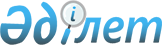 Об упразднении Совета предпринимателей при Президенте Республики КазахстанУказ Президента Республики Казахстан от 15 ноября 2003 года N 1228      Постановляю: 

      1. Упразднить Совет предпринимателей при Президенте Республики Казахстан. 

      2. Признать утратившими силу следующие акты Президента Республики Казахстан: 

      1) Указ  Президента Республики Казахстан от 29 сентября 2001 года N 692 "Об образовании Совета предпринимателей при Президенте Республики Казахстан"; 

      2) Указ  Президента Республики Казахстан от 5 августа 2002 года N 915 "О внесении изменений в Указ Президента Республики Казахстан от 29 сентября 2001 года N 692"; 

      3) Указ  Президента Республики Казахстан от 18 октября 2002 года N 967 "О внесении изменения в Указ Президента Республики Казахстан от 29 сентября 2001 года N 692" (САПП Республики Казахстан, 2002 г., N 35, ст. 374); 

      4) Указ  Президента Республики Казахстан от 3 марта 2003 года N 1036 "О внесении изменения в Указ Президента Республики Казахстан от 29 сентября 2001 года N 692". 

      3. Правительству Республики Казахстан привести свои решения в соответствие с настоящим Указом. 

      4. Настоящий Указ вступает в силу со дня подписания.       Президент 

      Республики Казахстан 
					© 2012. РГП на ПХВ «Институт законодательства и правовой информации Республики Казахстан» Министерства юстиции Республики Казахстан
				